Информационное сообщение	Администрация Кемеровского муниципального округа в соответствии со ст. 39.42 Земельного кодекса Российской Федерации извещает                             о рассмотрении ходатайства ПАО «Россети Сибирь» о возможном установлении публичного сервитута для размещения (эксплуатации) сооружения: ВЛЗ-6кВ отпайка от существующей опоры №85 (Ф.6-7-ЛК ПС 110кВ Оросительная), СТП-6/0,4кВ-63кВА и ВЛИ-0,4кВ, технологическое присоединение объекта малоэтажной жилой застройки, расположенного (который будет располагаться): Российская Федерация, Кемеровская           область – Кузбасс, Кемеровский муниципальный округ, село Березово, на земельном участке с кадастровым номером 42:04:0337003:1151, в отношении земель, государственная собственность на которые не разграничена, площадью 743 кв.м, а также в отношении частей земельных участков:	с кадастровым номером 42:04:0000000:109 площадью 1779 кв.м, расположенного по адресу: обл. Кемеровская, Кемеровский р-н, относительно г Кемерово, 8 км на юг, с видом разрешенного использования – для сельскохозяйственного использования, категория земель – земли сельскохозяйственного назначения;	с кадастровым номером 42:04:0337003:1137 площадью 346 кв.м, расположенного по адресу: Российская Федерация, Кемеровская область - Кузбасс, Кемеровский муниципальный округ, с. Березово, с видом разрешенного использования – ведение садоводства, категория земель – земли сельскохозяйственного назначения, согласно приложенной схеме.	Заинтересованные лица, а также правообладатели земельных участков, если их права не зарегистрированы в Едином государственном реестре недвижимости, могут ознакомиться с поступившим ходатайством об установлении публичного сервитута и прилагаемым к нему описанием местоположения границ публичного сервитута, а также подать заявление об учете прав на земельный участок в течение 15 дней со дня опубликования настоящего извещения и его размещения на официальном сайте администрации Кемеровского муниципального округа www.akmrko.ru и на информационном щите администрации Кемеровского муниципального округа.Прием заявлений, а также ознакомление с поступившим ходатайством об установлении публичного сервитута и прилагаемым к нему описанием местоположения границ публичного сервитута осуществляется до 17:30 17.05.2024 по адресу: г. Кемерово, пр. Ленина, 5, каб. 31.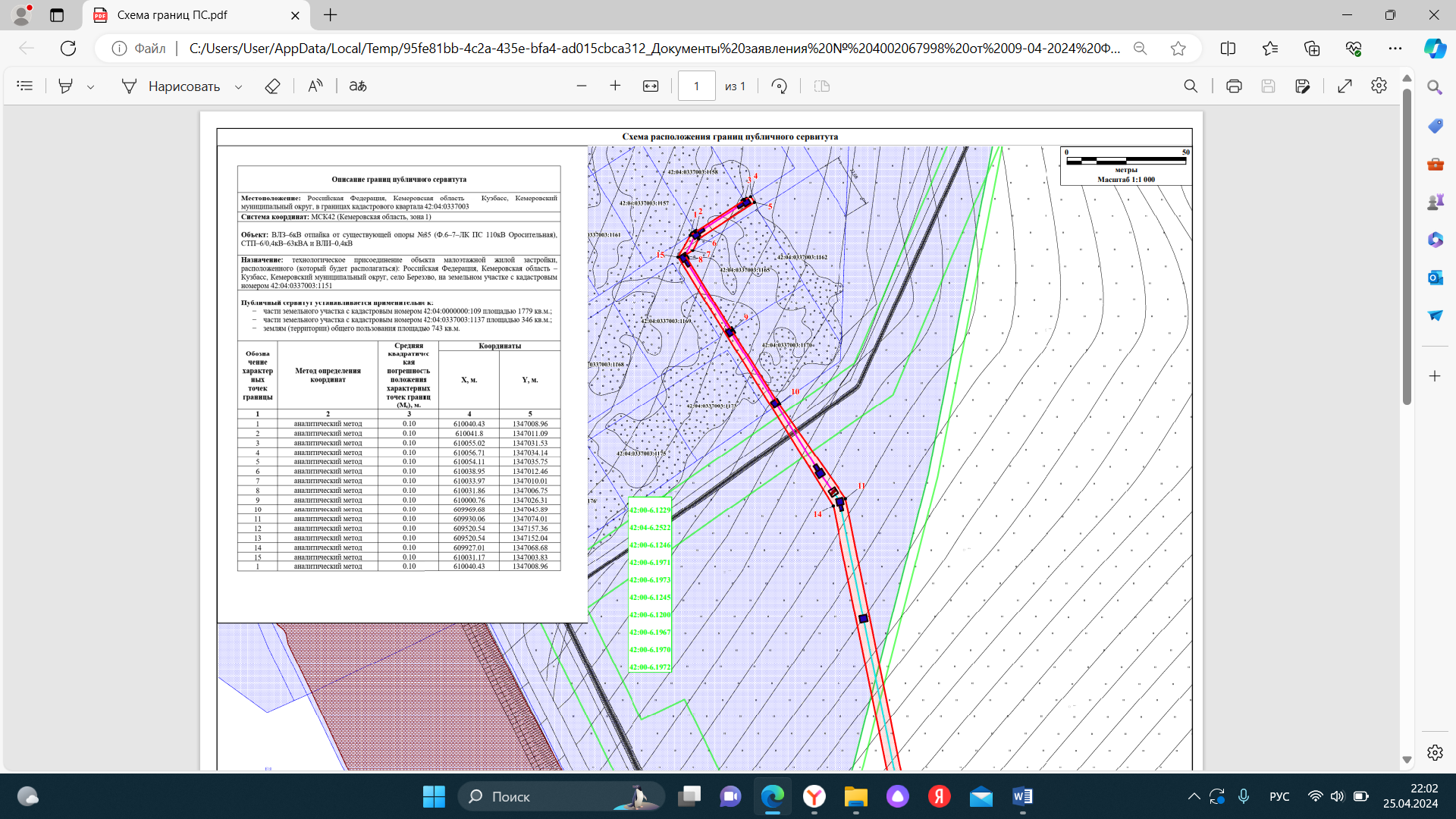 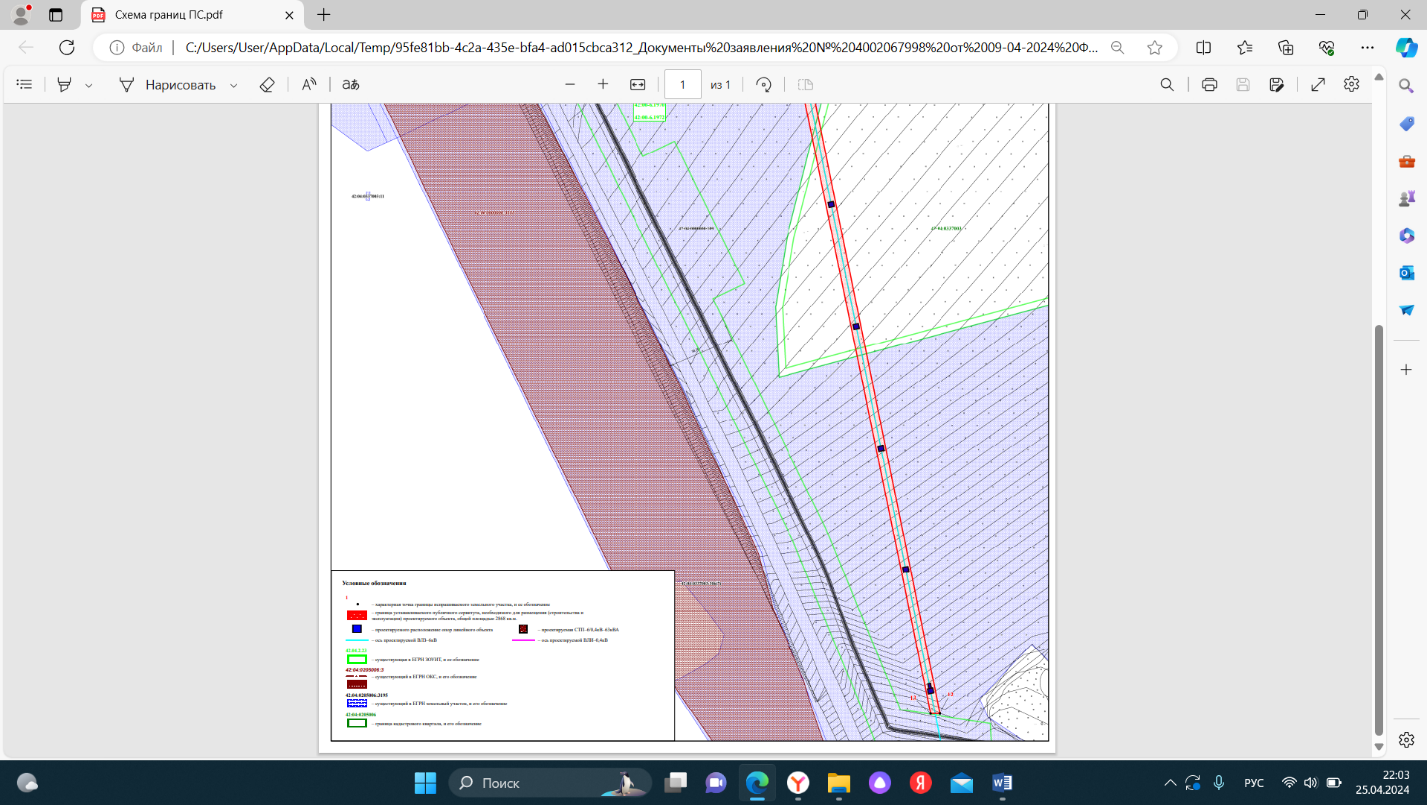 